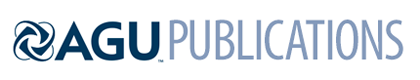 Paleoceanography & PaleoclimatologySupporting Information forChanges in the intermediate water masses of the Mediterranean Sea during the last climatic cycle - New constraints from neodymium isotopes in foraminifera Christophe Colin1*, Maxence Duhamel1, Giuseppe Siani1, Quentin Dubois-Dauphin1, Emmanuelle Ducassou2, Zhifei Liu3, Jiawang Wu3, Marie Revel4, Arnaud Dapoigny5, Eric Douville5, Marco Taviani6,7,8, Paolo Montagna9,10 1.	Université Paris-Saclay, CNRS, GEOPS, 91405, Orsay, France.2.	Université de Bordeaux, UMR-CNRS 5805-EPOC, Allée Geoffroy St Hilaire, 33615 Pessac Cedex, France.3.	State Key Laboratory of Marine Geology, Tongji University, Shanghai 200092, China4.	Université de la Cote d’Azur, CNRS, OCA, IRD, Geoazur, 250 rue Albert Einstein, 06500 Valbonne, France.5.	Laboratoire des Sciences du Climat et de l’Environnement, LSCE/IPSL, CEA-CNRS-UVSQ, Université Paris-Saclay, F-91191 Gif-sur-Yvette, France.6. Institute of Marine Sciences, ISMAR-CNR, Via Gobetti 101, 40129 Bologna, Italy7. Stazione Zoologica Anton Dohrn, Naples, Italy8. Biology Department, Woods Hole Oceanographic Institution, Woods Hole, MA 02543, USA9. Institute of Polar Sciences, ISP-CNR, Via Gobetti 101, 40129 Bologna, Italy10. Lamont Doherty Earth Observatory, Columbia University, Palisades, NY, United States*Corresponding author: Christophe Colin (Christophe.colin@universite-paris-saclyy.fr)Contents of this file Figures S1Introduction The supplementary figure 1 presents a comparison of εNd obtained on planktonic foraminiferas of core RECORD23 for the Holocene (this study) and of previous εNd values obtained from scleractinian cold-water corals (Madrepora oculata and Lophelia pertusa) from the same core (Dubois-Dauphin et al., 2017). 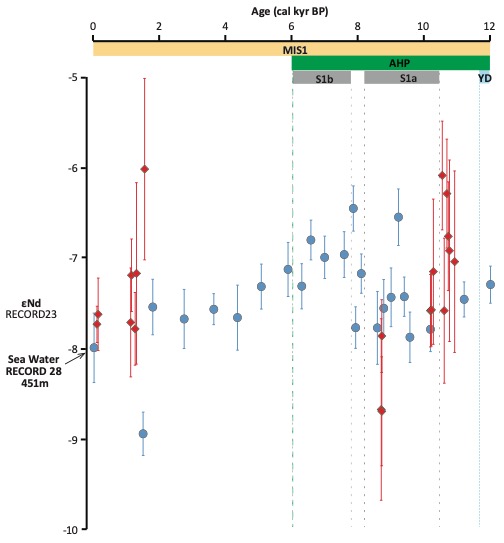 Figure S1. εNd results from foraminiferal record of core RECORD23 for the Holocene (blue circles), compared with published εNd values from cold-water corals of core RECORD23 (red diamonds, Dubois-Dauphin et al., 2017) and nearby modern seawater εNd at similar depth (451 m).